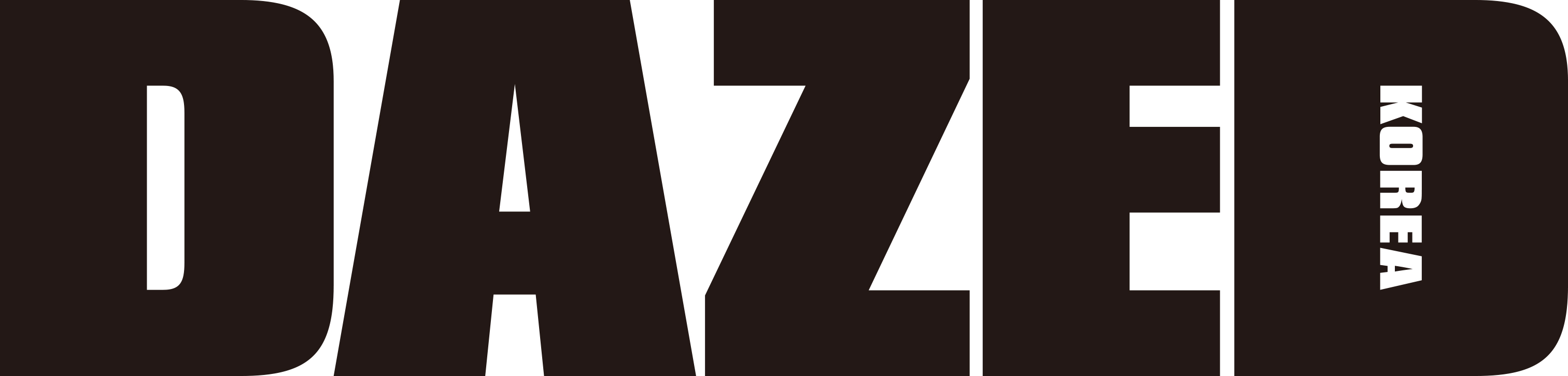 2F, 45-1, achasan-ro 7gil, Seongdong-gu, Seoul, KoreaTEL 82 2 548 0803 FAX 82 2 548 0804FROM : DAZEDKOREA_데이즈드코리아SUBJECT : Mulberry x FRIEZE Seoul, Mulberry Presents: 크리에이티브와의 대화1. <DAZED KOREA>는 영국 라이센스 패션 컬처 매거진입니다. 아울러 날 선 감식안으로 선별한 동시대의 가장 뜨거운 트렌드와 이슈를 리포트하는 젊은 매거진이기도 합니다. <DAZED KOREA>에서 ‘Mulberry Presents: 크리에이티브와의 대화’ 행사 초청 안내드립니다.2. 멀버리에서 프리즈 서울과 함께 기획한 아티스트와의 만남, 패널 토크와 함께하는 ‘Mulberry Presents: 크리에이티브와의 대화’를 개최합니다. 서울 프리즈 위크에 참가자인 패널들은 그들의 고유한 창작 과정, 영감 및 포부뿐 아니라 그들의 경력을 형성하고 예술에 입문하는 사람들에게 조언을 제공하는 시간을 갖게 될 것입니다. 아래와 같이 행사를 안내 드리고, 참석 초청 드리오니 많은 관심과 참여 바랍니다.- 아 래 -행사 개요- 일 시 : 2023.9.8 (금) 11:00- 장 소 : 서울특별시 종로구 북촌로 46-3 휘겸재행사 프로그램* 상기 일정은 준비 중에 변경될 수 있습니다.패널 토크- 진 행 : 추성아 큐레이터- 패 널 : 사진작가 최랄라 Rala Choi, 일러스트레이터 고준호 Joonho Ko, 아티스트 박론디 Rondi Park기프트- ‘Mulberry Presents: 크리에이티브와의 대화’에 참석하신 분들에게는 FRIEZE WEEK 매거진과 아트페어 ‘FRIEZE SEOUL’에 입장 가능한 티켓(주말 중 택일)을 선물로 증정해 드립니다. 붙임  1. 멀버리 초대장 이미지 1부.        2. 패널 리스트 1부. 끝.담당자 : 데이즈드 코리아 김상혁시간내용11:00오픈11:15 – 12:15패널 토크, 청중 Q&A12:30이벤트 종료